2021级研究生学位论文开题工作流程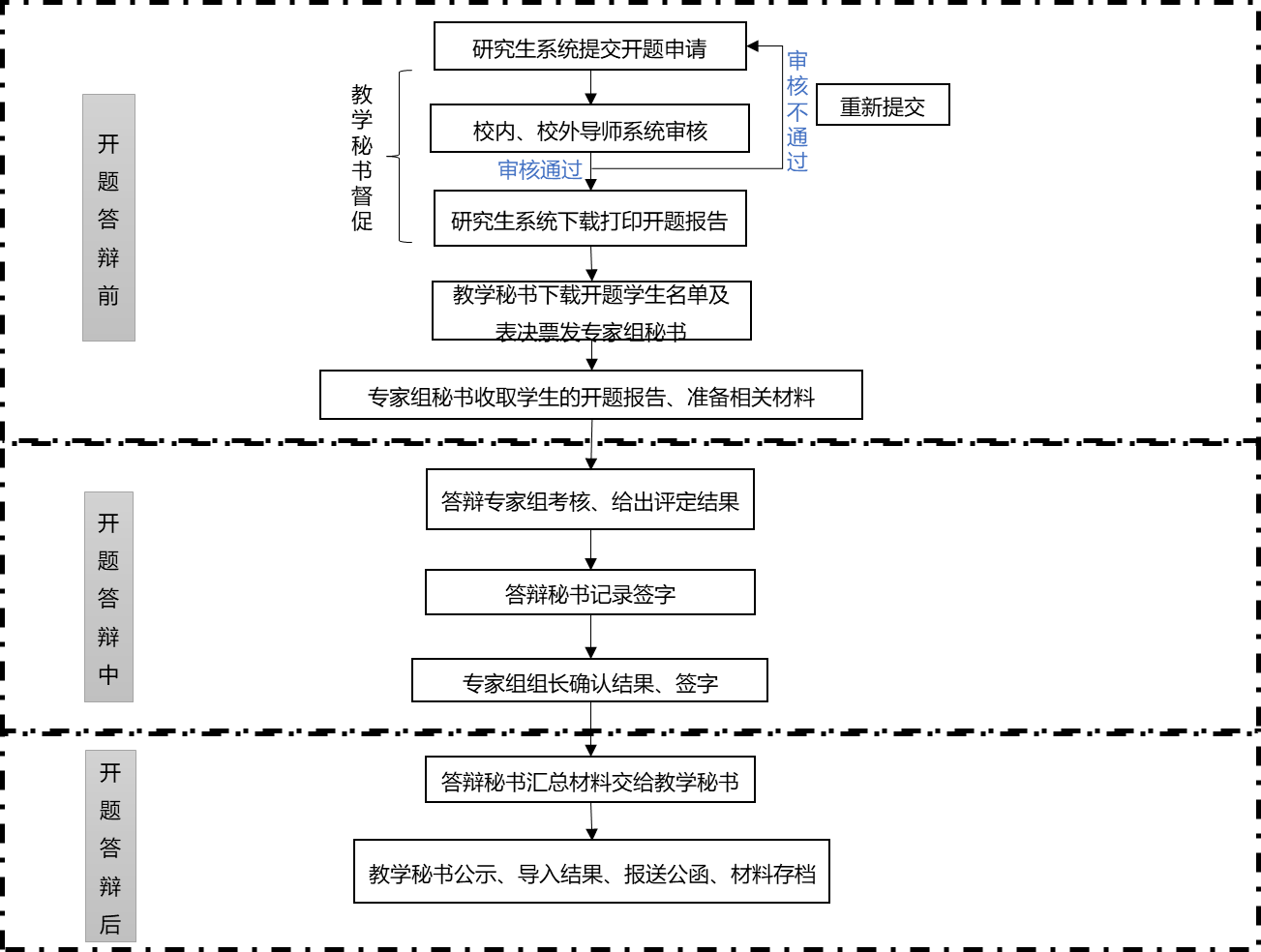 